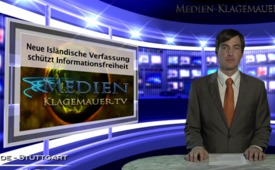 Neue isländische Verfassung schützt Informationsfreiheit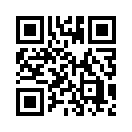 Island gibt sich eine neue Verfassung – allerdings auf andere Weise, als dies in repräsentativen Demokratien üblich ist.Island gibt sich eine neue Verfassung – allerdings auf andere Weise, als dies in repräsentativen Demokratien üblich ist. Die Regierung entschied, keine Expertenkommission zur Ausarbeitung eines Verfassungsentwurfs zu berufen, sondern diese Aufgabe dem Volk zu übertragen. Über 500 Bürger meldeten sich als Kandidaten. 25 von ihnen wurden gewählt und arbeiten nun die neue Verfassung aus. Der Verfassungsentwurf beinhaltet den Schutz der Informations- und Ausdrucksfreiheit als eine wichtige Grundlage der Demokratie. Die „Isländische Moderne-Medien-Initiative“ garantiert den Fortbestand des Ermittlungsjournalismus und des freien Zugangs zu Informationsquellen – auch im Internet. Bravo, Island! Wache Bürger geben der Welt ein Beispiel. Die Medien im übrigen Europa und in den USA schweigen allerdings zu diesem außergewöhnlichen Geschehen. Warum wohl? Und was sagt das über den Zustand unserer Demokratien aus?von hgQuellen:http://itmakessenseblog.com/tag/Iceland/Das könnte Sie auch interessieren:#Island - www.kla.tv/IslandKla.TV – Die anderen Nachrichten ... frei – unabhängig – unzensiert ...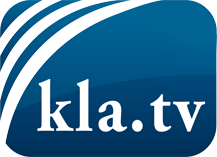 was die Medien nicht verschweigen sollten ...wenig Gehörtes vom Volk, für das Volk ...tägliche News ab 19:45 Uhr auf www.kla.tvDranbleiben lohnt sich!Kostenloses Abonnement mit wöchentlichen News per E-Mail erhalten Sie unter: www.kla.tv/aboSicherheitshinweis:Gegenstimmen werden leider immer weiter zensiert und unterdrückt. Solange wir nicht gemäß den Interessen und Ideologien der Systempresse berichten, müssen wir jederzeit damit rechnen, dass Vorwände gesucht werden, um Kla.TV zu sperren oder zu schaden.Vernetzen Sie sich darum heute noch internetunabhängig!
Klicken Sie hier: www.kla.tv/vernetzungLizenz:    Creative Commons-Lizenz mit Namensnennung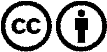 Verbreitung und Wiederaufbereitung ist mit Namensnennung erwünscht! Das Material darf jedoch nicht aus dem Kontext gerissen präsentiert werden. Mit öffentlichen Geldern (GEZ, Serafe, GIS, ...) finanzierte Institutionen ist die Verwendung ohne Rückfrage untersagt. Verstöße können strafrechtlich verfolgt werden.